Конспект урока по математике в 6 классе по теме:«Сравнение чисел»Цели:Обучающие:познакомить с правилами сравнения положительных и отрицательных чисел;учить применять полученные знания при выполнении различных заданий.Развивающие:способствовать овладению учащимися  основными  способами мыслительной деятельности (умение  сравнивать, анализировать, делать выводы);способствовать развитию математической речи учащихся.Воспитательные:способствовать формированию познавательного интереса;способствовать формированию  личностных качеств: доброты,  взаимопомощи, милосердия, умения слышать и слушать, работать в парах и группах.ХОД УРОКА1. Организационный момент– Доброе утро! Посмотрите друг на друга, улыбнитесь, и пожелайте мысленно  своим друзьям удачи и добра!  Эпиграфом нашего урока я взяла слова Конфуция - древнего мыслителя и философа КитаяУченье без размышления бесполезно, но и размышление без ученья опасно.
Конфуций
2. Актуализация знаний. Повторение пройденного материала  - результаты вносят в  лист достижений.1)Назовите координаты данных точек: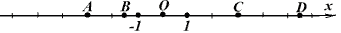 А(-3), В(-1,5), С(3), Д(5,5)2)Какие из прямых на рисунке являются координатными прямыми, а какие - нет?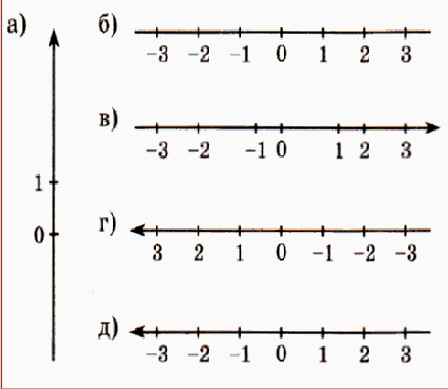 3)   Вычислите:        а)  |- 4| ∙ |-1,5| =                                       б)  |34| - |- 16| =                                        в) |23| + |- 8| =4)    Даны числа 
-4;  8;  9;  -1,5;  0;  -16;  -14;  100;   -7; 120;  14;  -150;  -9;  -8 
назовите :
 а) натуральные числа;        б) целые числа;       в) отрицательные числа;
 г) положительные числа;         д) пары противоположных чисел5)Число а больше 2. Обязательно ли а положительно?Число b меньше 3. Обязательно ли число b отрицательное?Число с больше -1. Обязательно ли с положительно?Число d меньше -5.  Обязательно ли число d отрицательное?Результаты вносят в лист достижений.3. Подготовка к усвоению нового материала. Создание проблемной ситуации. - Сравните числа:15  и  28;          13,7  и  8,6;         и     ;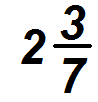 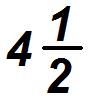    12,3  и  12,29;       -8  и  6;-25 и -32.     В последних двух строчках возникло затруднение. - Почему мы не можем сравнить 2 последние пары чисел?- Как называются эти числа?- Все ли числа мы умеем сравнивать?- Тогда сформулируйте цели и задачи урока (учитель может их записать на доске).- объединитесь в группы и попробуйте ответить на поставленные вопросы. Если будет очень сложно, то можно обратиться к учебнику (стр.163)  4. Работа в группахВставьте пропущенные слова так, чтобы получилось верное высказывание.а) Из  двух отрицательных чисел меньше то, у которого________________________  , и больше то, у которого _____________________________________.б) Любое  отрицательное число _________________нуля.в) Любое  положительное число ________________нуля.г) Любое  отрицательное число ______________любого положительного числа.д) Накоординатной прямой точка с большей координатой лежит ____________ точки с меньшей координатой.5. Изучение нового материалаОзвучиваются выводы групп по данным вопросам. Делаем общий вывод. а) Из  двух отрицательных чисел меньше то, у которого модуль больше, и больше то, у которого модуль меньше.б) Любое  отрицательное число  меньше  нуля.в) Любое  положительное число  больше   нуля.г) Любое  отрицательное число меньше любого положительного числа.д) Накоординатной прямой точка с большей координатой лежит правее точки с меньшей координатой.6. Физкультминутка.1)-  я читаю утверждение, если оно верное – 3 прыжка, если неверное – 2 приседания:5 – положительное число, -(-3) – отрицательное число,  а и –а – противоположные числа, |-25|=-252) если число принадлежит промежутку от -3 до 5 , то руки вверх, если нет – то руки в стороны….Числа:  2, -3,1;  0, 5,5; 2,7….7. Закрепление.По учебнику №№ 974(а-е), 976(а – д), 980(а - е) в парах.№ 974(а-е) – сравнить числа с помощью координатной прямой. Каким правилом воспользуетесь? Объясните свой выбор.976(а – д) - Каким правилом воспользуетесь? Объясните свой выбор.980(а - е)– Взаимопроверка в парах. 8. Компьютерный тест на первичное закрепление материала. 9. Подведение итога. Рефлексия.Подсчёт баллов и выставление оценок в листе достижений. Каждый учащийся выставляет себе оценку за работу на уроке по критериям 12 – 16 баллов – «3»17 – 20 баллов – «4»21 – 24 баллов – «5»и заполняет  таблицу:Оцени себя сам!В конце урока подводится итог работы, уровень достижения цели:Сегодня на уроке я научился…Мне было интересно…Мне было трудно:Я понял …Я почувствовал, что:Больше всего мне понравилось…Своей работой на уроке я доволен (не совсем, не доволен), потому что:10. Д/з: п.29, №№ 995, 996, 991* - задание для исследовательской работы.поняли ли теорию:как запомнили правила:эмоциональный настрой+правила понял (а) все+запомнил (а) все правила+чувствовал (а) свободно, комфортноправила понял (а) не все не все правила запомнил (а)чувствовал (а) стеснительно, не комфортно-ничего не понял (а)-не запомнил (а) ни одного-ничего не понравилось, чувствовал (а) плохо